Publicado en España el 26/10/2022 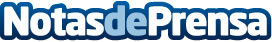 La terapia natural con CBD por la que apuesta DucreamsLos beneficios del CBD están en constante investigación desde que se han descubierto algunas de las ventajas que puede aportar al sistema inmunitario humano. En Ducreams, empresa especializada en el estudio y la comercialización de CBD, apuestan por esta terapia natural para tratar diferentes patologías.Datos de contacto:Ducreamshttps://www.ducreams.com/644627403Nota de prensa publicada en: https://www.notasdeprensa.es/la-terapia-natural-con-cbd-por-la-que-apuesta Categorias: Nacional Industria Farmacéutica Medicina alternativa http://www.notasdeprensa.es